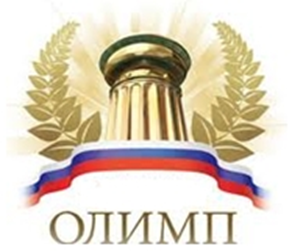 Учредитель конкурсов:Информационно- методический дистанционный центр «ОЛИМП»Всероссийский проект конкурсовметодических разработок уроков и внеклассных мероприятийдля педагогов и обучающихся.Всероссийский конкурс«ИЗ ПЕДАГОГИЧЕСКОГО ОПЫТА» (ЭКСПРЕСС-КОНКУРС)Сайт : http://konkursolimp.rue-mail: olimpkonkurs@yandex.ruСписок участников и результаты конкурсаСерия ИПОРег. номерФИО,должностьОбразовательное учреждениеНоминацияНазвание работыРезультат010Печникова Анастасия Николаевна, воспитательМБДОУ №40 Кемеровская область, г. Ленинск-КузнецкийМетодическая разработкаВолшебное путешествиеДиплом 3 степениПриказ от«20» февраля 2021г. № 006-Э009Селина Юлия Николаевна, методистМБУДО «ЦВР «Сибиряк» г.Юрги» Кемеровская областьДоклад"Активные методы обучения в дополнительном образовании"Диплом 3 степени008Ваисова Олеся Михайловна,Учитель-логопедМАДОУ «Детский сад № 12 «Ладушки» Кемеровская область, г.СалаирПрезентацияСоциально-педагогическая помощь лицам с ограниченными возможностямиДиплом 2 степени007Антонюк Татьяна Владимировна, воспитательМБДОУ «Детский сад №49» Кемеровская область, г. Ленинск-КузнецкийРабочая программаРабочая дополнительная программа «В гостях у природы»Диплом 1 степени006Захарова Наталья Павловна, воспитательМБДОУ №40 Кемеровская область, г. Ленинск-КузнецкийМетодическая разработкаСюжетно-ролевая игра «Шахтёры»Диплом 3 степениПриказ от«10» февраля 2021г. № 005-Э005Аминова Линара БайтулловнаУчитель-логопедМКДОУ «ДС №42» Г. Анжеро- Судженск, КузбассМетодическая разработкаИгровое пособие «На лесной полянке»Диплом 2 степениПриказ от«30» января 2021г. № 004-Э004Гулая Ирина Ивановна,воспитательМБДОУ Детский сад №33 «Зайчик» Кемеровская область, г. МеждуреченскМетодическая разработкаОзнакомление дошкольников с трудом взрослых.Диплом 1 степени003Горбунова Лариса Александровна, воспитательМБДОУ детский сад №59 города Белово Кемеровская областьМетодическая разработка«Перспективный план работы по ознакомлению с окружающим миром в подготовительной группе»Диплом 2 степениПриказ от«20» января 2021г. № 003-Э002Сидельникова Галина Владимировна, Учитель английского языкаМБОУ «СОШ №10 с углубленным изучением английского языка» Приморский край, г. НаходкаМетодическая разработкаМы все разные, но мы похожи.Диплом 1 степени001Карева Ольга Борисовна, воспитательПанфилова Ольга Михайловна, воспитательМБДОУ № 49 г. Ленинск-Кузнецкий, Кемеровская областьМетодическая разработкаМастер-класс
 «Изготовление переносного,
 экспериментально-исследовательского BOX-а 
для детей старшего дошкольного возраста»Диплом 2 степениПриказ от«11» января2021г. № 002-Э